Конспект НОД по художественно-эстетическому развитию(средняя группа)Тема: «Аленький цветочек». Образовательная область: «Художественное творчество»Вид: продуктивная деятельность (рисование оттиском картофеля)Тип: интегрированноеИнтеграция образовательных областей: «Художественно-эстетическое», «Физическое развитие», «Социально-коммуникативное».Цель: развитие интереса детей к изобразительному творчеству, посредством использования нетрадиционных техник рисования.Задачи: Художественно-эстетическое развитие:Вызвать у детей интерес к созданию изображению  цветка с помощью оттиска картофелем.Упражнять в технике рисования гуашью, в промывке кисти и набирании краски на кисть.Закреплять знания о цвете.Способствовать развитию творческих способностей.Формировать эстетическое восприятие.Физическое развитие:- Развивать сенсорные умения: координацию руки и глаза при рисовании, мелкую моторику рук.Развивать потребность в двигательной активностиСоциально-коммуникативное:Развивать творческое воображение; воспитывать интерес к деятельности.Методы и приемы:  Словесный: беседа, вопросы к детям, художественное слово.Игровой: физминуткаНаглядный: показ.Практический: самостоятельная деятельность детей.Предварительная работа: Рассматривание изображения разных цветов (форма, расцветка), рассматривание цветов на участке детского сада.Материалы: трафарет из картошки, краски –гуашь, кисточки.Ход НОД:1. Организационный этап.Приветствие детей (стоят в кругу, взявшись за руки):Проснулось солнышко и сладко зевнуло,Солнышко лучик к нам протянуло,Солнышко щечку нам поласкало,И доброго дня всем пожелало.Я очень рада вас видеть здоровыми, бодрыми, в хорошем настроении. Надеюсь, оно сохранится у вас не только на протяжении всей нашей деятельности, но и до конца дня. Ведь вас ждут интересные, увлекательные дела.2. Сюрпризный момент:Ребята, к нам в гости прилетела Бабочка-Красавица, вот она, на окне присела.Воспитатель:- Почему ты плачешь? Что с тобой случилось?Бабочка:- Я живу на большой красивой полянке возле леса, там всегда много цветов. Но вчера на мою полянку пришли девочки, им тоже очень понравились цветочки. Они сначала их только рассматривали и нюхали, но потом девочки стали их рвать и плести веночки. И у меня на полянке совсем не осталось цветочков. Где же я буду теперь жить.Воспитатель:-Ребята давайте поможем бабочке. Мы нарисуем нашей гостье цветочки. А рисовать мы будем картошкой.На картошку наносим краску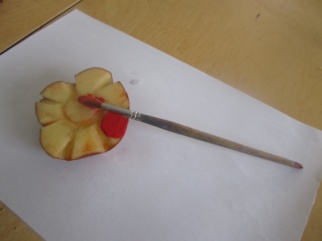 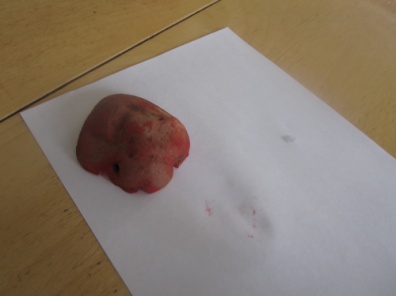 Делаем отпечатки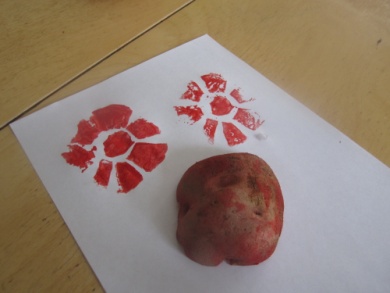 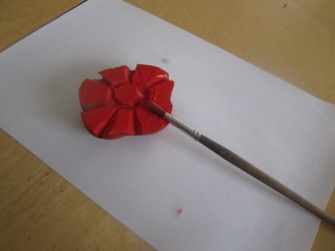 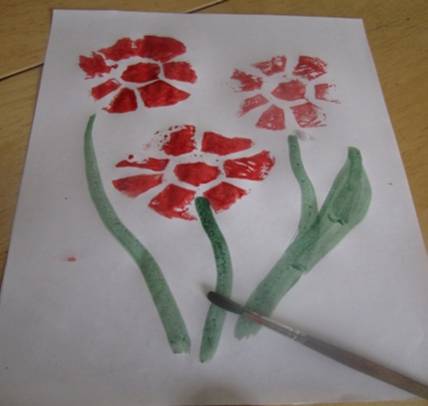 Дорисовываем кисточкой стебли и листьяПока детские работы сохнут проводится физкультминутка.А как вы думаете кто прилетит к Бабочке на новоселье?Прилетела к нам вчераПолосатая пчела.(Дети машут ладошками)А за нею шмель-шмелёкИ весёлый мотылёк,Два жука и стрекоза,(На каждое название насекомого загибают один пальчик)Как фонарики глаза.(Делают кружочки из пальчиков и подносят их к глазам)Пожужжали, полетали,(Машут ладошками)От усталости упали.(Опускают руки вниз)Как вы думаете нужно цветочкам что бы они выросли красивыми? Дождик!- Дождик, дождик, поливай(Указательным пальцем постукивать по ладони другой)- Будет хлеба каравай,(Образовать перед собой круг руками)- Будут булки, будут сушки,(Похлопывать поочередно одной ладонью другую)- Будут вкусные ватрушки.(Соединить большой и указательный пальцы рук вместе, образовывая большой круг) « Ах, какая красота! Да вы оказывается волшебники, какие чудесные цветы нарисовали!»Оформляем выставку рисунков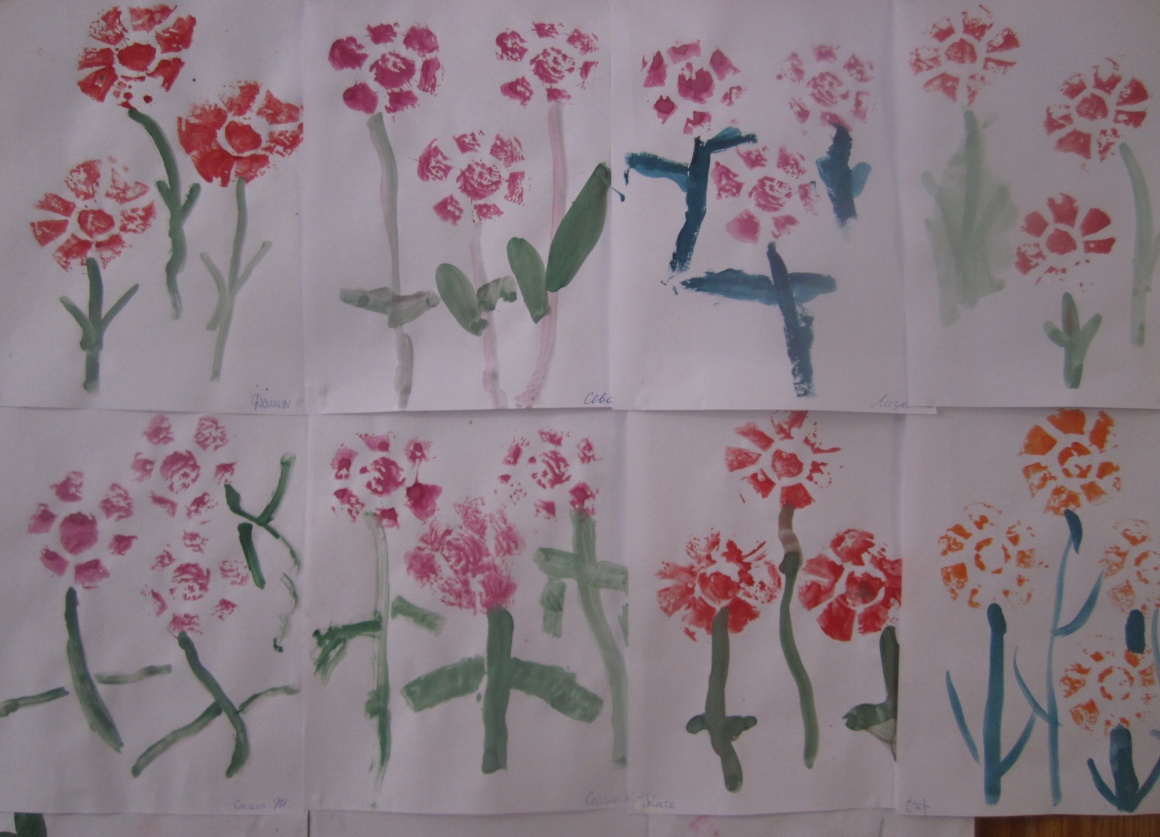 Бабочка благодарит детей и улетает.